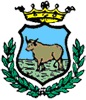 COMUNE DI MANZIANACittà Metropolitana Roma CapitaleL.go G. FARA, 100066  Manziana R O M ATel. 069962980 Fax. 0699674021ASSEGNO PER IL NUCLEO FAMILIARE CON ALMENO TRE FIGLI MINORI ANNO 2019Sulla Gazzetta Ufficiale - Serie Generale n. 82  06/04/2019, è stato pubblicato l’avviso per l’erogazione dell’assegno per il nucleo familiare. L'assegno consiste in un contributo mensile massimo di € 144,42 per tredici mensilità, per un totale massimo di € 1.877,46, che verrà erogato in due semestralità,  la prima  a  luglio  del  corrente  anno  e  la  seconda  a  gennaio 2020.L'assegno può essere richiesto da:cittadini italiani,cittadini comunitaricittadini extracomunitari in possesso di Carta di Soggiorno oppure di Permesso di Soggiorno di durata non inferiore ad 1 anno.La richiesta può essere presentata da uno dei due genitori di una famiglia con almeno tre figli minori, residenti nel Comune di Manziana, in possesso di risorse economiche, da calcolare in base all'Indicatore  della  Situazione  Economica  Equivalente (ISEE), non  superiori  a  € 8.745,26;Il termine perentorio  per  la presentazione delle domande scade  il  31 Gennaio 2020., nelle seguenti modalità:presso il Protocollo del Comune;a mezzo Posta Elettronica all’indirizzo info@comune.manziana.rm.it  ovvero a mezzoServizio Postale all’indirizzo L.go G.Fara, 1 00066 Manziana (Rm).All’Istanza deve essere allegata la documentazione sotto elencata:Certificazione ISEE (comprende il Certificato ISEE e la Dichiarazione Sostitutiva Unica), che può essere richiesta gratuitamente presso tutti i CAAF o Patronati oppure in tutte le sedi INPS. Nel caso in cui la certificazione ISEE riporta “Omissioni/Difformità”, L’Ente erogatore potrà richiedere idonea documentazione, atta a dimostrare la completezza e veridicità dei dati indicati nella dichiarazione;Copia di un documento di riconoscimento in corso di validità;Copia della Sentenza nella  quale viene specificato  a  chi sono stati affidati i minori, in caso di coniugi  separati.Riferimento normativoL.448/98 art. 65 e successive modifiche ed integrazioni.L’Assegno  per   il  Nucleo  familiare  viene  calcolato  in  relazione al periodo di effettiva  presenza dei tre figli   minori.Esempio: nel nucleo, con tre figli minori, in cui un minore compie il 18° anno nel mese di Giugno (dell’anno in cui si richiede la prestazione) si calcolano sei mensilità (nel calcolo è compresa la quota tredicesima), cioè dal 01/01 al 30/06, mentre per i nuclei in cui il terzo minore nasce nel mese di Giugno si calcola la somma per sette mensilità (nel calcolo è compresa la quota tredicesima), cioè dal 01/06 al 31/12.Al pagamento dell'assegno provvede l’INPS.Le domande dovranno  pervenire almeno 7 gg. prima dei termini   perentori    sopra  indicati.  Non   potranno     essere prese in considerazione le domande che perverranno oltre i termini, pur se spedite prima della scadenza.Per le richieste escluse dal beneficio verrà pubblicato un elenco all’Albo Pretorio del Comune e sul sito Istituzionale con le motivazioni  rigetto. Non sarà inviata comunicazione al domicilio dell’utente.Il D.L. 201/2011 impone alle pubbliche  amministrazioni  il  divieto  di effettuare pagamenti in contanti superiori ai 1000 €. Pertanto, per importi superiori a 1000 €, è necessario richiedere il pagamento tramite Bonifico Bancario o Libretto Postale riportando l’IBAN nell’allegato modulo di richiesta .NB: per l’accredito il conto deve essere intestato al Richiedente.ASSEGNO DI MATERNITA’ANNO 2019Sulla  Gazzetta Ufficiale - Serie Generale n. 82  06/04/2019 è stato,  inoltre,  pubblicato l’avviso per l’erogazione dell’assegno di maternità, che consiste in un contributo mensile, di € 346,39 per cinque mesi per un totale di € 1.731,95. Tale somma verrà corrisposta in unica soluzione.La richiesta deve essere presentata dalle donne residenti nel Comune di Manziana, cittadine italiane o comunitarie o extracomunitarie in possesso di Carta di Soggiorno oppure di Permesso di Soggiorno di durata non inferiore ad 1 anno.Il beneficio spetta alle madri biologiche, adottive e in situazione di affidamento pre-adottivo, in possesso dei seguenti requisiti:non avere copertura previdenziale (quindi essere casalinghe o disoccupate), oppure avere ricevuto una indennità mensile da parte dell’INPS per i cinque mesi di maternità inferiore € 346,39; in tale caso l'importo dell'assegno sarà corrispondente alla differenza fino a raggiungere € 346,39;non beneficiare dell'assegno di maternità di competenza dell’INPS con riferimento ai parti, alle adozioni o agli affidamenti pre-adottivi in base alla legge 488/98;essere in possesso di risorse economiche familiari, calcolate in base all'Indicatore della Situazione Economica Equivalente (ISEE), non superiori a € 17.330,01.All’Istanza deve essere allegata la documentazione sotto elencata:Certificazione ISEE (comprende il Certificato ISEE e la Dichiarazione Sostitutiva Unica), che può essere richiesta gratuitamente presso tutti i CAAF o Patronati oppure in tutte le sedi INPS. Nel caso in cui la certificazione ISEE riporta “Omissioni/Difformità”, L’Ente erogatore potrà richiedere idonea documentazione, atta a dimostrare la completezza e veridicità dei dati indicati nella dichiarazione;Copia di un documento di riconoscimento in corso di validità.La richiesta deve essere presentata, entro  il  termine perentorio  di 6 mesi  dalla data   parto o dalla data di ingresso  bambino nella famiglia, per i casi di adozione o affidamento pre-adottivo, con le seguenti modalità:presso il Protocollo del Comune;a mezzo Posta Elettronica all’indirizzo mail info@comune.manziana.rm.it ovvero a mezzoServizio Postale all’indirizzo L.go G.Fara, 1 00066 Manziana (Rm).Al pagamento dell'assegno provvede l’INPS.Le domande dovranno  pervenire  entro  i  termini   perentori    sopra  indicati.  Non   potranno     essere prese in considerazione le domande che perverranno oltre i termini, pur se spedite prima della scadenza.Per le richieste escluse dal beneficio verrà pubblicato un elenco all’Albo Pretorio del Comune e sul sito Istituzionale con le motivazioni  rigetto. Non sarà inviata comunicazione al domicilio dell’utente.Il D.L. 201/2011 impone alle pubbliche  amministrazioni  il  divieto  di effettuare pagamenti in contanti superiori ai 1000 €. Pertanto, per importi superiori a 1000 €, è necessario richiedere il pagamento tramite Bonifico Bancario o Libretto Postale riportando l’IBAN nell’allegato modulo di richiesta .NB: per l’accredito il conto deve essere intestato al Richiedente.Norme di riferimentoL.448/98 art. 66 e successive modifiche ed integrazioni; D.lvo 151/2001 art. 74;L’assegno di maternità è pari a 5 mensilità.Sul portale dell’INPS è possibile calcolare le spettanze (per i possessori di PIN) inserendo il reddito ISE,           la scala  di  equivalenza  che  si  trova  nel  Certificato  ISEE e il  numero  di  mesi.L’assessore ai Servizi Sociali                                                                                                     Il Sindaco         Marco Cavalieri                                                                                                              Bruni Bruni